ΠΑΝΕΠΙΣΤΗΜΙΟΠΑΤΡΩΝ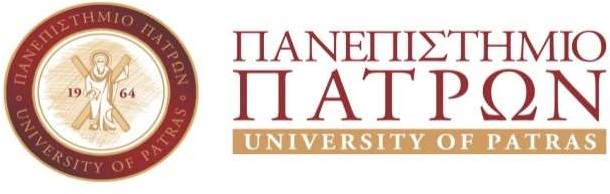 ΕΠΙΤΡΟΠΗ ΗΘΙΚΗΣ ΚΑΙ ΔΕΟΝΤΟΛΟΓΙΑΣ  ΤΗΣ ΕΡΕΥΝΑΣ26504 ΠΑΤΡΑΓενικό ερωτηματολόγιο Προγράμματος Ερευνητικής Δραστηριότητας Στοιχεία Επιστημονικού ΥπευθύνουΥΠΟΓΡΑΦΕΣΩς επιστημονικά υπεύθυνος/η στην προτεινόμενη μελέτη, βεβαιώνω ότι έλαβα γνώση του κώδικα Ηθικής και Δεοντολογίας του Πανεπιστημίου Πατρών και του κανονισμού λειτουργίας της Ε.Η.Δ.Ε. και ότι όλες οι διαδικασίες που σχετίζονται με τη διεξαγωγή της προτεινόμενης έρευνας θα είναι σύμφωνες με τον Κώδικα Ηθικής και Δεοντολογίας Ερευνών του ΠΠ, τον κανονισμό λειτουργίας της Ε.Η.Δ.Ε., καθώς και την ισχύουσα εθνική και διεθνή νομοθεσία και κανόνες βιοηθικής σχετικά με την έρευνα.Υπογραφή Επιστημονικά Υπεύθυνου:	Ημερομηνία:ΕΠΩΝΥΜΟ:ΟΝΟΜΑ:ΒΑΘΜΙΔΑ:ΤΜΗΜΑ:ΤΗΛ. ΕΠΙΚΟΙΝΩΝΙΑΣ:e-mail:Α. ΣΤΟΧΟΣ ΠΡΟΓΡΑΜΜΑΤΟΣ ΕΡΕΥΝΗΤΙΚΗΣ ΔΡΑΣΤΗΡΙΟΤΗΤΑΣ (ΠΕΔ)ΝΑΙΟΧΙ1. To ΠΕΔ αφορά σε παιδιά;2. Το ΠΕΔ αφορά σε ασθενείς ή σε άτομα που δεν μπορούν να συναινέσουν;3. Το ΠΕΔ αφορά σε ενηλίκους υγιείς εθελοντές;4. Το ΠΕΔ αφορά σε ανθρώπινο γενετικό υλικό;5. Το ΠΕΔ αφορά σε ανθρώπινα βιολογικά δείγματα;6. Το ΠΕΔ αφορά σε συλλογή προσωπικών δεδομένων;Β. ΈΡΕΥΝΑ ΣΕ ΑΝΘΡΩΠΙΝΑ ΕΜΒΡΥΑ/ΝΕΟΓΝΑ1. Το ΠΕΔ αφορά σε ανθρώπινα έμβρυα ;2. Το ΠΕΔ αφορά σε ιστούς/κύτταρα από ανθρώπινα έμβρυα/νεογνά;3. Το ΠΕΔ αφορά σε ανθρώπινα εμβρυϊκά στελεχιακά κύτταρα ;Γ. ΠΡΟΣΤΑΣΙΑ ΔΕΔΟΜΕΝΩΝ1. Κατά τη διάρκεια του ΠΕΔ, θα συλλεγεί υλικό το οποίο προϋποθέτει την έγκριση των πληροφορητών (π.χ. ηχογραφήσεις, φωτογραφίες ή ιατρικές/κλινικές καταγραφές π.χ. ακτινογραφίες ή περιγραφές γεγονότων στα οποία ταυτοποιούνται άτομα με τα πραγματικά τους ονόματα,προσωπικά δεδομένα );2. Περιλαμβάνεται η συλλογή και διατήρηση ευαίσθητων προσωπικώνδεδομένων (που αφορούν πχ υγεία, φύλο, ηλικία, θρήσκευμα, εθνικότητα κλπ.)3. Το ΠΕΔ αφορά συλλογή, διατήρηση και επεξεργασία γενετικών δεδομένων4. Το ΠΕΔ αφορά την παρακολούθηση και ιχνηλασιμότητα συμμετεχόντωνή/και ασθενών5. Περιλαμβάνεται η επεξεργασία προσωπικών δεδομένων που προέρχονταιαπό άλλα πρωτόκολλαΔ. ΕΡΕΥΝΑ ΣΕ ΖΩΑ1. Το ΠΕΔ αφορά έρευνα σε ζώα2. Τα ζώα αυτά είναι διαγονιδιακά μικρά πειραματόζωα;3. Τα ζώα αυτά είναι διαγονιδιακά ζώα αγροκτήματος;4. Τα ζώα αυτά είναι κλωνοποιημένα ζώα αγροκτήματος;5. Τα ζώα αυτά είναι μη ανθρώπινα Πρωτεύοντα;Ε. ΠΡΟΣΤΑΣΙΑ ΠΕΡΙΒΑΛΛΟΝΤΟΣ ΚΑΙ ΑΣΦΑΛΕΙΑΣ ΠΡΟΣΩΠΙΚΟΥ1. Η μελέτη περιλαμβάνει στοιχεία που μπορεί να προκαλέσουν κακό στο φυσικό περιβάλλον2. Περιλαμβάνει τη χρησιμοποίηση ειδών της άγριας πανίδας και χλωρίδας που βρίσκονται σε προστατευόμενες περιοχές3. Η μελέτη περιλαμβάνει στοιχεία που μπορεί να προκαλέσουν κακό στον άνθρωπο ή στο προσωπικό ερευνητικό και τεχνικό που μετέχει στη μελέτηΖ. ΠΡΟΤΕΙΝΕΤΕ ΤΗΝ ΠΡΟΣΘΗΚΗ ΚΑΠΟΙΩΝ ΑΛΛΩΝ ΣΤΟΙΧΕΙΩΝ ΣΧΕΤΙΚΩN ΜΕ ΤΗΝ ΠΡΟΤΑΣΗ ΣΑΣΗ. ΠΙΣΤΟΠΟΙΩ ΟΤΙ ΤΙΠΟΤΑ ΑΠΟ ΤΑ ΑΝΩΤΕΡΟ ΔΕΝ ΑΦΟΡΑ ΤΗΝ ΠΕΔ